Context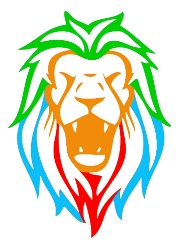 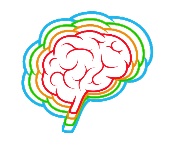 BrainFacts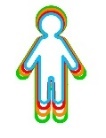 BodySensations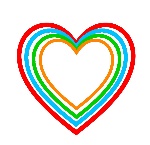 HeartFeelings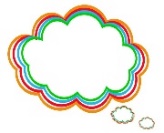 MindThoughtsRecognise the child’s communicationWhat is your initial response to   the story?ObserveHow are you processing he story?Acknowledge and Accept What is happening for you.What might you avoid thinking about?Responding or Reacting?How would you normally respond?Can you choose  another way?In the card you have picked is there anything in the image that resonates?How do you normally work?What might you change?Reflections on the child’s view of their trauma